Volunteer/Facilitator  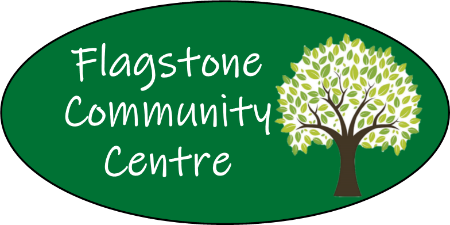 Personal DetailsDATE:  ______________________________Name:  ____________________________________________________________________________Phone:  ____________________________________________________________________________Address:  __________________________________________________________________________Email Address:  _______________________________________________________________________In case of an emergency – Next of Kin (Name and Phone): _____________________________________________________________________________________Please indicate (by circling) which area you would be willing to volunteer for:Administration	Facilitator	Cleaning	Gardening	Promotional/MarketingDo you have a current Blue Card? FCC delivers Children’s activitiesCard Number:   __________________________________________________Date of Expiry:  __________________________________________________  If no, we can support you in acquire.Do you have any health issues or barriers that Flagstone Management need to know about or that we can help you to manage in any way?__________________________________________________________________________________________________________________________________________________________________________Please return this form signed and dated back to FCC In person or by emailing the Coordinator cdoflagstone@southmoreton.org.au Thank you!        Yes        No